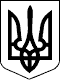 	Проект Дергачівська міська рада____ сесія VІІ скликанняРІШЕННЯВід   _________ 2016 року 									№__Про визнання повноважень депутата Дергачівської міської ради VII скликання від  партії «Блок Петра Порошенка «Солідарність»Шевченка Д.М.	Заслухавши інформацію голови Дергачівської міської виборчої комісії Коробки Ю.О. про підсумки виборів депутата Дергачівської міської ради VII скликання Шевченка Д.М. та визнання його повноважень, розглянувши лист голови Дергачівської міської виборчої комісії  з матеріалами, керуючись Законом України «Про місцеві вибори» та ст.47,59 Закону України «Про місцеве самоврядування в Україні», міська рада ВИРІШИЛА:Інформацію голови  Дергачівської міської виборчої комісії про підсумки виборів депутата Дергачівської міської ради VII скликання Шевченка Д.М. та визнання його повноважень взяти до відома.Визнати повноваження депутата Дергачівської міської ради VII скликання Шевченка Дмитра Миколайовича.Ввести депутата Шевченка Д.М. до складу постійної комісії з питань аграрної політики, будівництва, житлово-комунального господарства та екології замість Волошина В.А., що достроково припинив повноваження депутата.Контроль за виконанням даного рішення покласти на постійну депутатську комісію з політико-правових питань, депутатської діяльності та місцевого самоврядування.Дергачівський міський голова 						О.В. Лисицький 